                                                   IMMACULATE CONCEPTION CHURCH FAITH FORMATION PROGRAM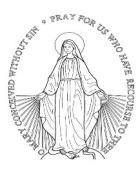                                                                   700 N.  Bill Gray Rd Cottonwood, Arizona  86326 (928)634-2933 Registration Date (Fecha de Inscripción) ______________		          Family Last Name / Apellido      ________________________________		         		       	                                                                                                2nd. Last Name if different.  (2do Apellido Si aplica)  ______________________________            Year & Payment          				  	                  		  	    	   	 	 Father's Name (Nombre del Papá) _______________________________     Occupation:  __________________ Religion ________   Bapt.__ Holy  C..  __ Conf.__     Lives at Home ___ Mother's Name (Nombre de la Mamá) _____________________________     Occupation:  __________________ Religion ________   Bapt.__  Holy C..  __ Conf.__     Lives at Home ___ Guardian’s Name (Nombre de Guardian) ___________________________    Occupation:  __________________ Religion ________   Bapt.__ Holy  C.  __ Conf.__     Lives at Home ___ Address/(Dirección)    _______________________________________       City/(Ciudad)  _______________   Zip Code ________     #cell mom  _______________________             email __________________________________________							                         #cell dad  ________________________                Language spoken at home ___ English  ___ Español   ___ Other     Emergency Phone (      ) _____________________        Name of person: _________________________                    (Idioma que se habla en casa)     other  _____________________________  	                                           (Teléfono de emergencia)		                            (Nombre de la persona) Confidential Information/ (Información Confidencial)	  Parents' Marital Status (Estado Matrimonial) :  (   ) Married by Church at (Casados por la Iglesia en)  ___________________________                                 (   )Not Married  (No Casados)                (   )Divorced   (Divorciados)                      (   )Single    ( Soltero/a)                    (   )Foster Parents        (Padres Adoptivos)                 (   )Guardian    (Guardián) This information concerning your child is important to us so we can see his/her special needs.  Esta información es importante para nosotros poder saber sus necesidades: Medication  ___________      Child/Learning Disabilities: ___________________     (   )ADD      (   ) Autism       (   ) Hearing  Impaired        (   ) Blind          (    )  NONE                              (Medicamentos)                                    (Deficiencia de aprendizaje)	 	            			                    Autismo                              Sordera     	                    Ceguera                     (Ninguno)Child’s Full NameD. of BirthM/FSchool Grade / Grado EscolarSchool Grade / Grado EscolarSchool Grade / Grado EscolarSchool Grade / Grado EscolarSchool Grade / Grado EscolarSchool Grade / Grado EscolarSchool Grade / Grado EscolarDay Bapt. 1 Rec.FHCCONF